Решаем дома 5.Часть 1. Геометрия для дошкольниковГеометрические формы.Цель работы: закрепить знания ребенка о различных геометрических фигурах, научить его видеть геометрические формы реальных предметов, составлять схемы и фигуры – как плоскостные, так и объемные и видоизменять их.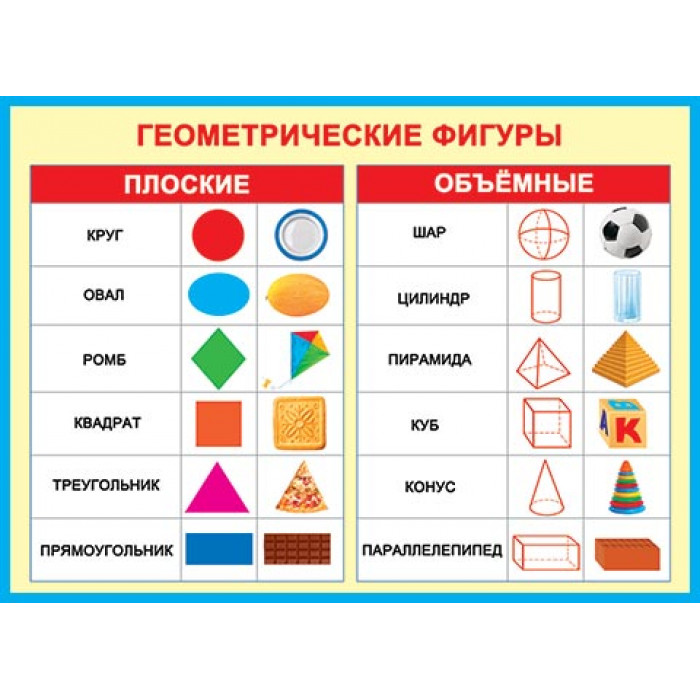 Дома и на улице.-начинаем с определениями форм окружающих предметов («Тарелка имеет форму круга. Мяч – форму шара» и тд.)-просим найти на кухне три предмета, имеющих форму круга или треугольника. Постепенно усложняем задачу, и ребенок в окружающем его пространстве должен найти три предмета одной формы и одного цвета или несколько предметов одинаковой формы, но один другого меньше.-Из подручных материалов (фасоли, кубиков, камушков, веточек, ленточек, ниток) работаем с фигурами:-составляем разные фигуры-составляем фигуры одинаковых и разных форм и размеров-перекладыванием, добавлением и отниманием элементов добиваемся превращения одной фигуры в другую.-усложняем предыдущую игру с помощью счетных палочек (или спичек): составляем 2 равных треугольника из 5 палочек, 2 равных квадрата из 7 палочек, 3 равных треугольника из 7 палочек, 4 равных треугольника из 9 палочек и т. д.- занимаемся оригами – одним из лучших искусств по развитию «геометрических» навыков.Повторение материала по теме: «Линия, луч, отрезок»(если нет возможности распечатать задание, то можно работать прямо на компьютере: пусть ребенок просто покажет требуемые объекты)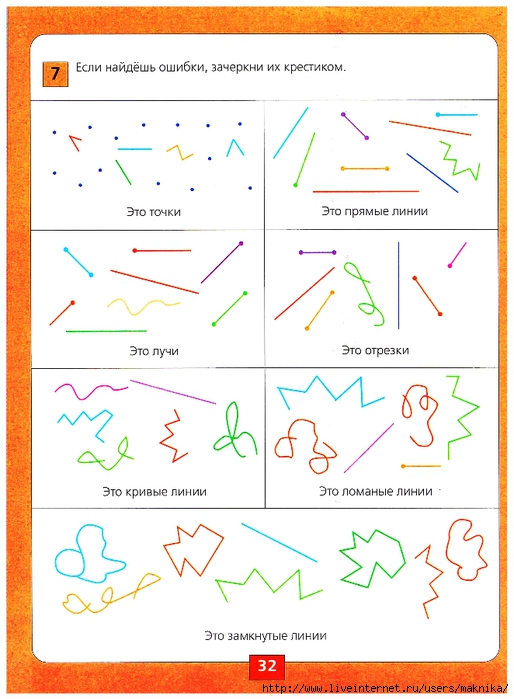 Часть 2. Математика.Сложение и вычитание.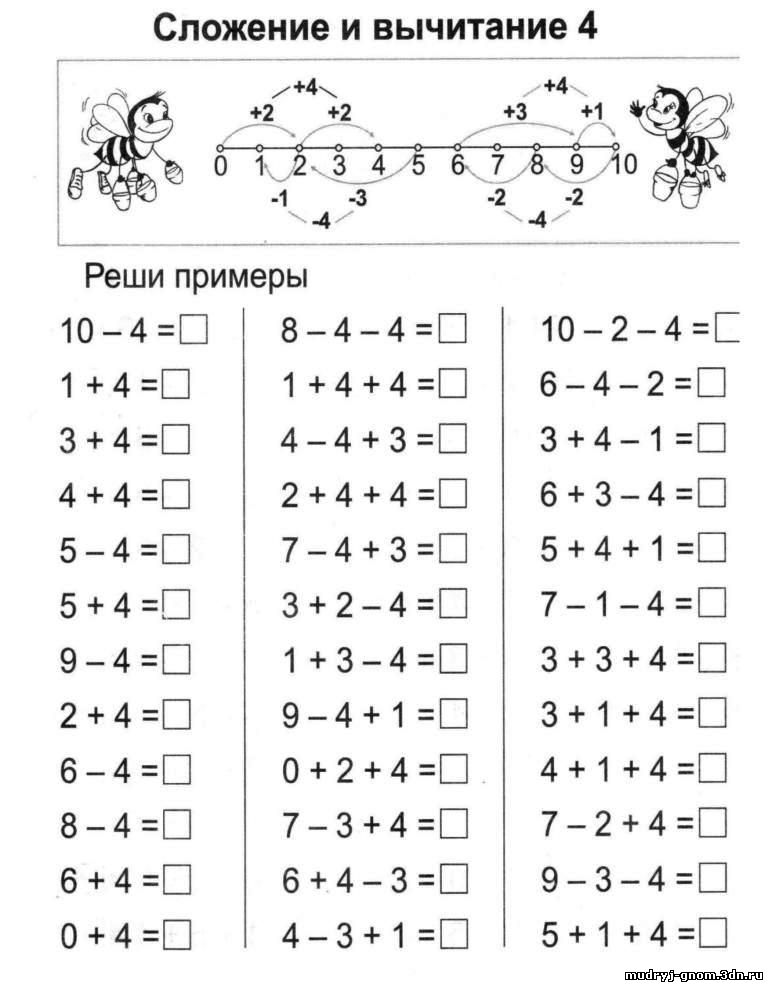 Графический диктант.«Ёлочка».Начальная точка – 2 клетки вниз, 5 клеток вправо.*1 клетка вправо, *1 клетка вниз,*1 клетка вправо, *1 клетка вниз,*1 клетка вправо, *1 клетка вниз,*2 клетки влево, *1 клетка вниз,**1 клетка вправо, *1 клетка вниз,*1 клетка вправо, *1 клетка вниз,*1 клетка вправо, *1 клетка вниз,*3 клетки влево, *1 клетка вниз,*1 клетка влево, *1 клетка вверх,*3 клетки влево, *1 клетка вверх,*1 клетка вправо, *1 клетка вверх,*1 клетка вправо, *1 клетка вверх,*1 клетка вправо, *1 клетка вверх,*2 клетки влево, *1 клетка вверх,*1 клетка вправо, *1 клетка вверх,*1 клетка вправо, *1 клетка вверх.Решение задач.Не забывайте: мы не просто решаем задачу, мы ее разбираем!!! Вспоминаем, где у задачи условие, где вопрос, где решение и ответ. Вспоминаем названия арифметических действий: сложение и вычитание.Вспоминаем арифметические знаки: плюс, минус, равно.задача на нахождение суммы:Миша и Витя ходили на рыбалку. Миша поймал 4 рыбки, а Витя – 2. Сколько всего рыб поймали мальчики вместе?Решение: 4+2=Ответ: вместе мальчики поймали ____ рыб.задача на нахождение остатка:В вазе было 5 яблок. Маша съела 2 яблока. Сколько яблок осталось в вазе?Решение: 5–2=Ответ: в вазе осталось ____ яблока.А теперь усложним!!!!Задачи на нахождение неизвестных компонентовНина вылепила из пластилина несколько ягод и 1 мишку. Всего она вылепила 5 фигур. Сколько ягод вылепила Нина?Решение: 5–1=Ответ: Нина вылепила ___ ягоды.Витя вылепил 4 медведей и несколько зайчиков. Всего он вылепил 7 фигур. Сколько зайчиков вылепил Витя?Решение: 7–4=Ответ: Витя вылепил ___ зайчиков.Желаю всем познавательных успехов!!!